                                                                       Anexa 2 la HG nr. 1336/2022

  FORMULAR DE ÎNSCRIEREAutoritatea sau instituţia publică:DIRECȚIA GENERALĂ DE ASISTENȚĂ SOCIALĂ ȘI PROTECȚIA                                                       COPILULUI CARAȘ-SEVERIN
  Anexez prezentei cereri dosarul cu actele solicitate.Menţionez că am luat cunoştinţă de condiţiile de desfăşurare a concursului.Cunoscând  prevederile  art. 4  pct. 2  şi  11  şi  art. 6  alin. (1)  lit.  a) din Regulamentul (UE) 2016/679 al Parlamentului European şi al Consiliului din 27 aprilie 2016 privind protecţia persoanelor fizice în ceea ce priveşte prelucrarea datelor cu caracter personal şi privind libera circulaţie a acestor date şi de abrogare a Directivei 95/46/CE (Regulamentul general privind protecţia datelor), în ceea ce priveşte consimţământul cu privire la prelucrarea datelor cu caracter personal declar următoarele:
             Îmi exprim consimţământul  
             Nu îmi exprim consimţământul 
       cu  privire  la  transmiterea  informaţiilor şi documentelor,  inclusiv  date  cu  caracter personal necesare îndeplinirii atribuţiilor membrilor comisiei de concurs, membrilor comisiei  de soluţionare a contestaţiilor şi ale secretarului, în format electronic.
             Îmi exprim consimţământul  
             Nu îmi exprim consimţământul 
  ca  instituţia  organizatoare  a  concursului  să solicite organelor abilitate în condiţiile legii certificatul de integritate comportamentală pentru candidaţii  înscrişi  pentru  posturile din  cadrul  sistemului de învăţământ, sănătate  sau  protecţie socială, precum şi  din  orice  entitate  publică sau  privată  a cărei activitate presupune contactul direct cu copii, persoane în vârstă, persoane cu dizabilităţi sau alte categorii de persoane vulnerabile ori  care  presupune  examinarea  fizică  sau  evaluarea psihologică  a unei persoane,  cunoscând că pot reveni oricând asupra consimţământului acordat prin prezentul formular.
             Îmi exprim consimţământul  
             Nu îmi exprim consimţământul 
    ca  instituţia  organizatoare a concursului  să solicite organelor abilitate  în  condiţiile  legii extrasul de pe cazierul  judiciar  cu scopul angajării, cunoscând  că  pot reveni oricând asupra consimţământului acordat prin prezentul formular.
  Declar pe propria răspundere că în perioada lucrată nu mi s-a aplicat nicio sancţiune disciplinară/mi s-a aplicat sancţiunea disciplinară ................................. .
  Declar pe  propria  răspundere, cunoscând  prevederile art. 326  din  Codul  penal cu privire la falsul în declaraţii, că datele furnizate în acest formular sunt adevărate.
  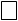  Data:                                                                                                                                Semnătura:Funcţia solicitată:Data organizării concursului, proba scrisă şi/sau proba practică, după caz:Funcţia solicitată:Data organizării concursului, proba scrisă şi/sau proba practică, după caz:Funcţia solicitată:Data organizării concursului, proba scrisă şi/sau proba practică, după caz:Funcţia solicitată:Data organizării concursului, proba scrisă şi/sau proba practică, după caz:Numele şi prenumele candidatului:
Datele de contact ale candidatului: E-mail:Telefon:Numele şi prenumele candidatului:
Datele de contact ale candidatului: E-mail:Telefon:Numele şi prenumele candidatului:
Datele de contact ale candidatului: E-mail:Telefon:Numele şi prenumele candidatului:
Datele de contact ale candidatului: E-mail:Telefon:Persoane de contact pentru recomandări:Persoane de contact pentru recomandări:Persoane de contact pentru recomandări:Persoane de contact pentru recomandări:Numele și prenumeleInstituțiaFuncțiaNumăr de telefon